The Port Key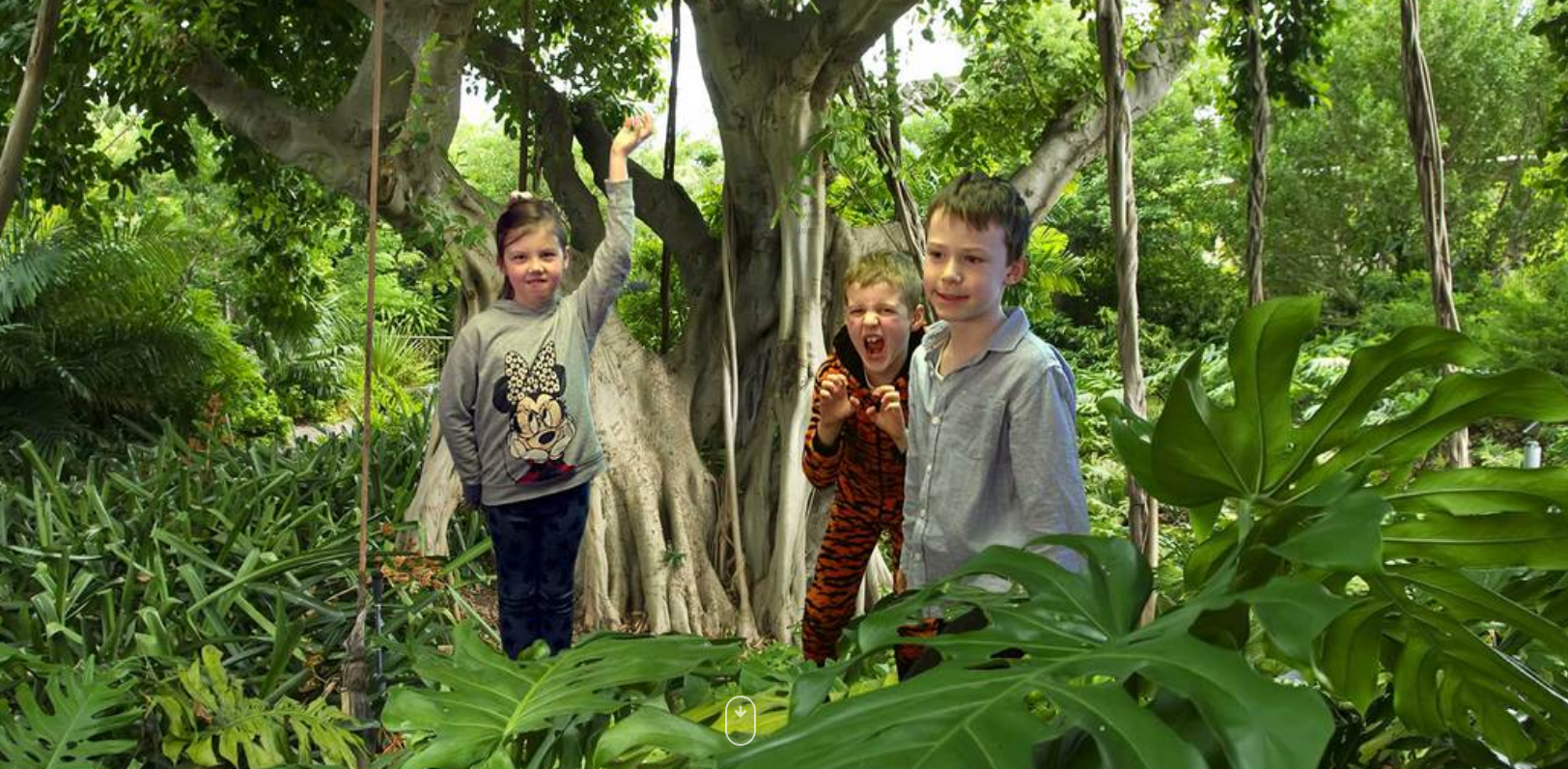 Task 1- Question Time Look at the picture above and use your imagination to answer the following questions:A Portkey is a magical object enchanted to instantly bring anyone touching it to a specific location. Most of the time, a Portkey is an everyday object that would not draw the attention of a Muggle.What does the port-key look like?……………………………………………………………………………………………Where might they have been on previous adventures?………………………………………………………………………………………………How do you think they return home after an adventure?………………………………………………………………………………………………Where did they get the port-key from?………………………………………………………………………………………………If you could go on an adventure somewhere, where would you like to go?………………………………………………………………………………………………Where would you least like to go on an adventure?………………………………………………………………………………………………Task 2- Sentence challengeThese sentences are ‘sick’ and need your help to get better. Can you help?The girl held the port-key. There was a bang and some smoke. The children landed in the jungle. It was hot. They were scared.………………………………………………………………………………………………………………………………………………………………………………………………………………………………………………………………………………………………………………………………………………………………………………………………………………………………]Task 3- Grammar/punctuation challenge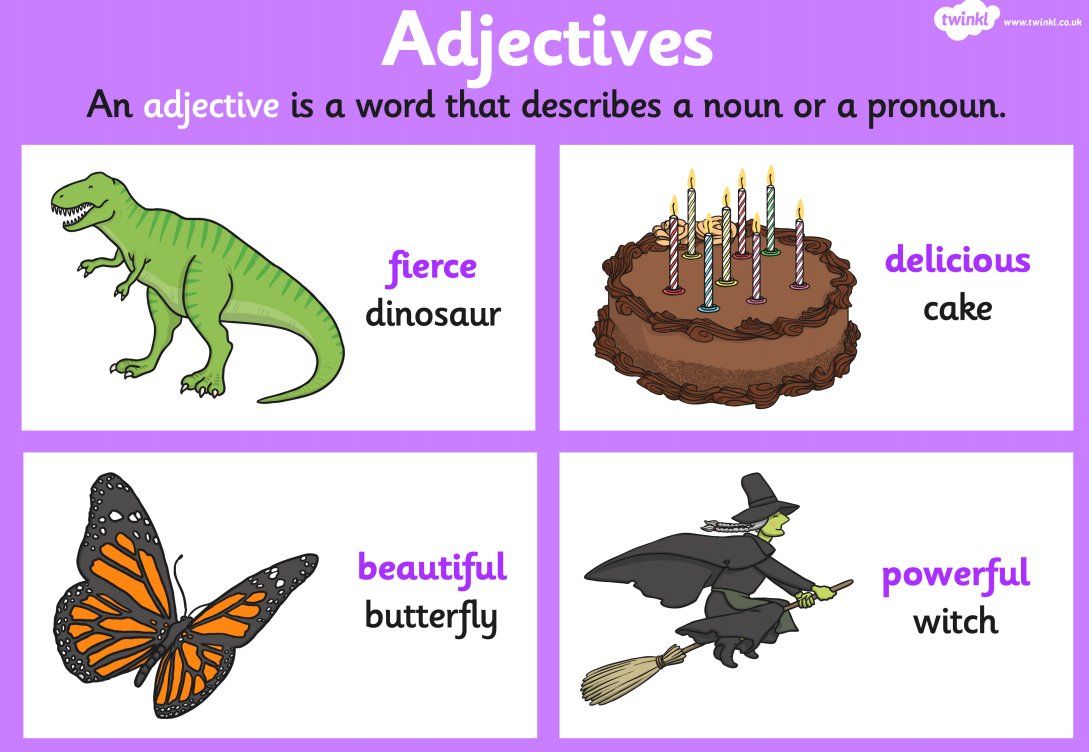 Using some adventurous adjectives, can you write a description of what it would be like to be in a jungle?You could think about using your senses, for example, thinking about what sounds you might hear around you.You could also describe how you might be feeling.…………………………………………………………………………………………………………………………………………………………………………………………………………………………………………………………………………………………………………………………………………………………………………………………………………………………………………………………………………………………………………………………………………………………………….....…………………………………………………………………………………………………………………………………………………………………………………………………………………..Task 4- Story starter!Moments earlier, she had been standing in her classroom holding the tiny port-key up in her hand, waiting for the magic to happen. With a flash and a puff of smoke they had vanished into thin air.The port-key had taken them to some strange places before, but never to a jungle. The problem with port-keys is that you never quite know where you’re going to end up!They gazed around them and took in their surroundings; the stifling heat and cacophony of jungle noises put the children on edge - they would have to be exceptionally brave on this particular adventure...Can you continue the story?…………………………………………………………………………………………………………………………………………………………………………………………………………………………………………………………………………………………………………………………………………………………………………………………………………………………………………………………………………………………………………………………………………………………………….....…………………………………………………………………………………………………………………………………………………………………………………………………………………………………………………………………………………………………………………………………………………………………………………………………………………………………………………………………………………………………………………………………………………………………….....…………………………………………………………………………………………………………………………………………………………………………………………………………………………………………………………………………………………………………………………………………………………………………………………………………………………………………………………………………………………………………………………………………………………………….....…………………………………………………………………………………………………………………………………………………………………………………………………………………………………………………………………………………………………………………………………………………………………………………………………………………………………………………………………………………………………………………………………………………………………….....…………………………………………………………………………………………………………………………………………………………………………………………………………………………………………………………………………………………………………………………………………………………………………………………………………………………………………………………………………………………………………………………………………………………………….....…………………………………………………………………………………………………………………………………………………………………………………………………………………………………………………………………………………………………………Task 5- Picture itCan you draw a picture of the children travelling to the jungle using the port-key?